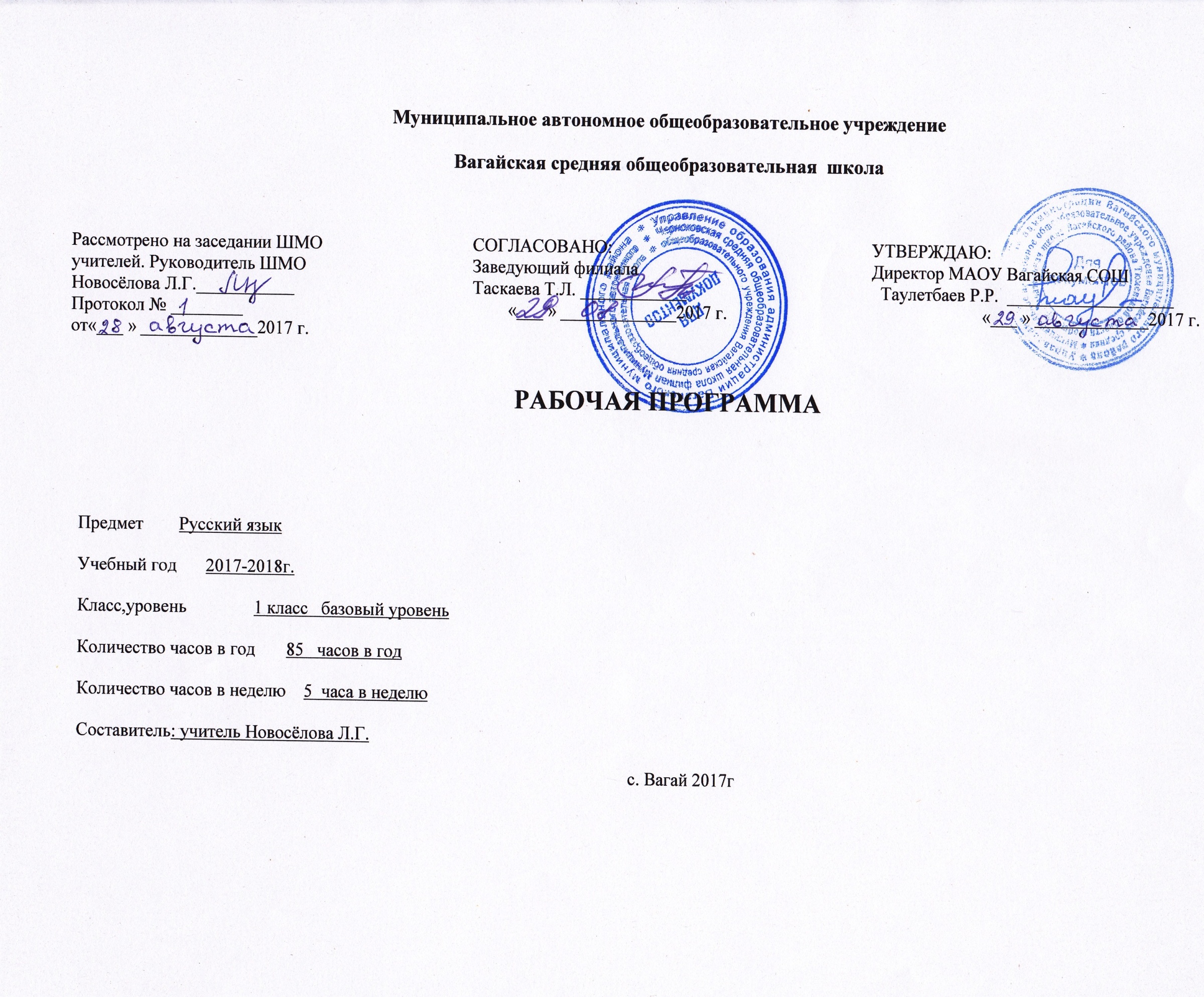 Календарно-тематическое  планирование уроковрусского языкаКласс: 1Педагог: Новоселова Л.ГКоличество часов:  80 часов - 5 часов в неделю (3-4 чеверть).Планирование составлено на основе программы «Русский язык» С.В. Иванова. Сборник программ к комплекту учебников «Начальная школа XXI века»  Н.Ф. Виноградова М.: Вентана-Граф, 2009.Учебно- методический комплект: учебник  «Русский  язык» С.В.  Иванов, А. О. Евдокимова, М. И. Кузнецоа, М,: Вентана-Граф, 2013,  рабочие  тетради «Русский язык»  1,2 часть, С.В.  Иванов, А. О. Евдокимова, М. И. Кузнецоа, М,: Вентана-Граф, 2013                                                                                                     Пояснительная записка


Рабочая программа составлена на основе Федеральных государственных образовательных стандартов второго поколения и программы УМК «Начальная школа XXI века» под редакцией Н.Ф. Виноградовой. 

Курс русского языка 1 класса построен на общей научно – методической основе, реализующей принцип комплексного развития личности младшего школьника и позволяющей организовать целенаправленную работу по формированию у учащихся важнейших элементов учебной деятельности. 

Цель курса состоит в том, чтобы заложить основы формирования функционально грамотной личности, обеспечить языковое и речевое развитие ребенка, помочь ему осознать себя носителем языка.


Задачи курса:
речевое развитие: овладение культурой родного языка; формирование основ устного общения;
формирование у детей типа правильной читательской деятельности: развитие техники чтения; умения целенаправленно осмысливать текст до начала чтения, во время чтения и после чтения;
языковое развитие: ознакомление учащихся с различными явлениями языка из области фонетики, лексики, морфемики, морфологии, синтаксиса и пунктуации, орфографии;

Достижение цели и реализация основных линий курса осуществляются в рамках сквозных тем «Слово», «Предложение», «Текст».

Слово рассматривается с четырех точек зрения:
звуковой состав и обозначение звуков буквами;
состав слова (корень, приставка, суффикс); образование слов (образование имен существительных с помощью суффиксов, глаголов- с по мощью приставок);
грамматическое значение (на какой вопрос отвечает слово);
лексическое значение (что обозначает слово, с какими словами сочетается в речи; слова, близкие по смыслу).
Знакомясь с предложением, дети усваивают признаки предложения (предложение состоит из слов, выражает законченную мысль, слова в предложении связаны по смыслу); учатся произносить и. читать предложения с разной интонацией; правильно орфографически и пунктуационно оформлять предложения на письме (писать первое слово с прописной буквы, делать пробелы между словами, ставить в конце предложения точку, восклицательный, во-просительный знак или многоточие); конструировать предложения из слов, рисовать схему предложения.

В курсе обучения грамоте дается понятие о тексте (текст состоит из предложений, предложения в тексте связаны по смыслу; у текста есть заглавие; по заглавию можно определить, о чем говорится в тексте). Дети учатся отличать текст от набора предложений, вдумываться в смысл заглавия, соотносить заглавие с содержанием и главной мыслью текста, самостоятельно озаглавливать текст и его части.

При работе с текстами «Букваря» и прописей параллельно с развитием техники чтения начинается формирование у детей типа правильной читательской деятельности - умения целенаправленно осмысливать текст до начала чтения, во время чтения и после чтения.

В период обучения грамоте происходит попутное ознакомление учащихся с различными явлениями языка из области фонетики, лексики, морфемики, морфологии, синтаксиса и пунктуации, орфографии.

Из области фонетики - это звук в сопоставлении с буквой; звуки гласные и согласные; гласные звуки: ударные и безударные; слог: слогообразующая роль гласных звуков: ударение; ударный и безударный слог; согласные звуки: звонкие и глухие; согласные твердые и мягкие; обозначение мягкости согласных на письме (с помощью ь. букв е, ё, ю, я, и); ь и ъ разделительные. Проводится наблюдение над случаями несоответствия написания и произношения (сочетания леи - гни, ча - ща, чу - щу).

Из области лексики - дети знакомятся с тем, что каждое слово что-то обозначает (имеет лексическое значение), в ходе наблюдения устанавливают, что в языке есть слова, у которых несколько значений: наблюдают над сочетаемостью слов в русском языке; тренируются в правильном словоупотреблении.

Из области морфемики - дети получают первоначальное представление о составе слова: о корне, приставке, суффиксе (без введения понятий), об однокоренных словах; осваивают графическое обозначение частей слова (кроме окончания).

Из области морфологии — происходит предварительное знакомство с частями речи без введения понятий: слова-названия, которые отвечают на вопросы кто? что?; слова, которые отвечают на вопросы какой? (какой предмет?) что делает? как? (как делает?); наблюдают за ролью в речи местоимений он, она, оно, они; за словами в единственном и множественном числе (называют один предмет - много предметов); знакомятся с ролью предлогов, учатся различать предлоги и приставки.

Из области синтаксиса и пунктуации - дети получают сведения о предложении (предложение состоит из слов, слова связаны по смыслу, предложение - законченная мысль); об интонации повествовательной, вопросительной, восклицательной и ее коммуникативной значимости; знакомятся с точкой, восклицательным знаком, вопросительным знаком и многоточием в конце предложения. В ходе чтения текстов происходит практическое знакомство с обращением; дается общее понятие о тексте.

Из области орфографии - в ходе обучения чтению и письму дети осваивают написание заглавной буквы в начале предложения; в именах и фамилиях людей, кличках животных, географических названиях: начинается формирование орфографической зоркости в ходе наблюдений за несоответствием произношения и написания.

Объем программы:

На изучение русского языка в 1 классе отводится 165 часов в год ( 33 учебные недели по 5 часов в неделю ), 

из них 80 часов – на первое полугодие ( 16 учебных недель, по 5 часов в неделю ), 

85 часов на второе полугодие ( 17 учебных недель по 5 часов в неделю )


Учебно- методический комплект:

В первом полугодии предмет «Русский язык» обеспечивается учебником «Букварь», Часть первая (авторы Л.Е. Журова, А.О. Евдокимова) с включением рабочих тетрадей «Прописи» №1, №2, №3 (авторы М.М. Безруких, М.И. Кузнецова ). 

Во втором полугодии – учебником «Русский язык» (авторы Л.Е. Журова, С.В. Иванова). 

Учебно-методический комплект допущен Министерством образования РФ и соответствует федеральному компоненту государственных образовательных стандартов начального общего образования. 

/Сборник программ к комплекту учебников «Начальная школа XXI века» - М. : Вентана - Граф, 2008./


Учебная программа


В программе курса «Русский язык» выделены три блока: фонетика, слово и предложение, связная речь. В I полугодии – 80 часов, во II полугодии – 85 часов.

Содержание курса
Поурочно-тематическое планирование на второе полугодие (85 ч)№п/пТема урокаТип урокаКол-вочасовПланируемыерезультаты(предметные)Содержание урокаПланируемые результаты личностные и метапредметныеХарактеристика деятельностиПланируемые результаты личностные и метапредметныеХарактеристика деятельностиПланируемые результаты личностные и метапредметныеХарактеристика деятельностиПланируемые результаты личностные и метапредметныеХарактеристика деятельностиДатаДатаДатаДатаДатаДатаДатаДатаДатаДатаДатаФакт Факт №п/пТема урокаТип урокаКол-вочасовПланируемыерезультаты(предметные)Содержание урокаЛичностныеУУДПознавательныеУУДКоммуникативные УУДРегулятивныеУУДДатаДатаДатаДатаДатаДатаДатаДатаДатаДатаДатаФакт Факт 1Язык как средство общения. Ознакомление(1ч)Представление о языке как средстве общения. Общение посредством устной и письменной речиОсознавать цели и ситуации устного общения. Принимать и сохранять учебную задачу, устанавливать причинно-следственные связи.Общаться посредством устной и письменной речи.Планировать своё действие в соответствии с поставленной задачей.2Звуковой анализ. Алгоритм списывания.Урок-закрепление  (1ч)Усвоить приемы и последовательность правильного списывания текста.Писать предложения с соблюдением гигиенических норм.Строить модели звукового состава слова. Знать приемы и последовательность правильного списывания текста.Определять и формулировать цель деятельности на уроке с помощью учителя;проговаривать последовательность действий на уроке; Звуковой анализ. Оценивание правильности выполнения действий 3Устная и письменная речь.Знаки препинания в конце предложения.Ознакомление(1ч)Рассмотрение ситуаций, связанных с выбором устной и письменной речиЗнать правила постановки знаков препинания в конце предложения; приемы и последовательность правильного списывания текста.Осознавать цели и ситуации письменного общения. Учитывать выделенные учителем ориентиры действия в новом учебном материале в сотрудничестве с учителем. Принимать и сохранять учебную задачу, устанавливать причинно-следственные связиУмение слушать и вступать в диалог, задавать вопросы. Адекватно воспринимать оценку учителя.Оценивание правильности выполнения действий 4Речевой этикет.Интонация предложения.Ознакомление(1ч)Ситуации использования слов приветствия и слов благодарности.Интонация предложенияФормулировать собственное мнение и позицию, в соответствии снормами речевого этикета в ситуациях учебного и бытового общения.Применять правила постановки знаков препинания в конце предложения. Усвоить приемы и последовательность правильного списывания текста.Знать ситуации использования слов приветствия и слов благодарности.Определять и формулировать цель деятельности на уроке с помощью учителя; 5Звуковой анализ.Урок-закрепление  (1ч)Подбирать слова, соответствующие заданной звуковой модели. Учебно-познавательный интерес к новому учебному материалуУчиться работать по предложенному учителем плану.Определять вид предложения по интонации.Адекватно воспринимать оценку учителя, формулировать собственное мнение и позицию.Оценивание правильности выполнения действий 6Слова, отвечающие на вопросы «кто?», «что?».Ознакомление(1ч)Рассмотрение ситуаций использования слов приветствия и слов благодарности. Отыскивание слов, отвечающих на вопросы «кто?», «что?»Учебно-познавательный интерес к новому учебному материалуОпределять грамматические признаки имени существ.  Применять правила постановки знаков препинания в конце предложения.Учиться высказывать своё предположение (версию).Учитывать выделенные учителем ориентиры действия в новом учебном материале в сотрудничестве с учителем.Определять и формулировать цель деятельности на уроке с помощью учителя. 6-7Слова, отвечающие на вопросы «кто?», «что?», знаки препинания в конце предложения.Урок-закрепление  (2ч)Ситуации, в которых используются слова просьбы, извинения, отказа. Расстановка знаков завершения предложения. Отыскивание слов, отвечающих на вопросы «кто?», «что?» Адекватно воспринимать оценку учителя, формулировать собственное мнение и позицию.Принимать и сохранять учебную задачу.  Учиться работать по предложенному учителем плану;Находить ответы на вопросы в тексте, иллюстрациях.Овладеть нормами речевого этикета в ситуациях учебного и бытового общения.Оценивание правильности выполнения действий.7Собственные и нарицательные имена существительные. Заглавная буква в именах собственных.Ознакомление(1ч.)Заглавная буква в именах собственных Составление словосочетаний. Ситуация представления себя при знакомстве.Оформлять свои мысли в устной и письменной форме.Учиться применять правило правописания прописной (заглавной) буквы в именах собственных.Учиться представлению себя при знакомстве, Делать выводы в результате совместной работы класса и учителя.8Нарицательные имена существительные.Ознакомление(1ч.)Знакомство с нарицательными именами существительными. Использование местоимений ты и вы.Овладеть нормами речевого этикета в ситуациях учебного и бытового общения.Принимать и сохранять учебную задачу.  Учиться работать по предложенному учителем плану;Находить ответы на вопросы в тексте, иллюстрациях.Учиться использовать местоимения ты и вы.Осуществлять поиск необходимой информации для выполнения учебных заданий с использованием учебной литературы.9Правописание имён собственных. Алфавит, звуковой анализ.Урок-закрепление  (1ч)Запись имён, фамилий и отчеств. Составление звуковых моделей слов. Алфавит.Адекватно воспринимать оценку учителя, формулировать собственное мнение и позицию.Знать правильное называние букв, знать их последовательность. Применять правила правописания прописной (заглавной) буквы в именах собственных.Умение слушать и вступать в диалог, задавать вопросы. Адекватно воспринимать оценку учителя.Учитывать выделенные учителем ориентиры действия в новом учебном материале в сотрудничестве с учителем.– находить ответы на вопросы в тексте, иллюстрациях. 10Возраст. Заглавная буква в именах собственных.Урок-закрепление  (1ч)Вопросительные предложения. Собственные имена существительные, заглавная буква в них.Формулировать собственное мнение и позицию, в соответствии снормами речевого этикета в ситуациях учебного и бытового общения.Применять правила правописания прописной (заглавной) буквы в именах собственных.  Использовать приемы и последовательность правильного списывания текста.Обсуждение проблемы: чем различается речевое обращение к сверстнику и взрослому?Принимать и сохранять учебную задачу.Определять и формулировать цель деятельности на уроке с помощью учителя.11Внешность. Слова, отвечающие на вопросы «какой?», «какая»...Ознакомление(1ч.)Описание внешности. Наблюдение за словами, называющими признакамиУстановка на здоровый образ жизни.  Ориентация на понимание причин успеха в учебной деятельности.Находить ответы на вопросы в тексте, иллюстрациях. Определять слова, называющие признаки предмета.. Находить в тексте слова, отвечающие на вопросы  какой? какая?Описывать внешность человека. Учиться высказывать своё предположение (версию).Учитывать выделенные учителем ориентиры действия в новом учебном материале в сотрудничестве с учителем. 12Заглавная буква в именах собственных, слогоударная схема.Урок-закрепление  (1ч)Описание внешности родных, друзей. Озаглавливание текста.Собственные имена существительные, заглавная буква в них, звуковой анализ.Ориентация на понимание причин успеха в учебной деятельностиОписывать внешность человека. Делить слова на слоги.Писать предложения ссоблюдением гигиенических норм.Эмоционально «проживать» текст, выражать свои эмоции.Сравнивать. Учиться работать по предложенному учителем плану. 13Звуковой анализ, постановка вопросов «кто?», «что?», «какой?», «какая?».Урок-закрепление  (1ч)Звуковой анализ. Постановка к словам вопросов: «кто?», «что?», «какой?», «какая?»Учебно-познавательный интерес к новому учебному материалуПодбирать слова, соответствующиезаданным звуковым моделям. Выявлять слова, значение которых требует уточнения. Учиться высказывать своё предположение (версию).Учитывать выделенные учителем ориентиры действия в новом учебном материале. 14Адрес.Заглавная буква в именах собственных, слогоударная схема слов.Урок-закрепление  (1ч)Ситуации, при которых необходимо знание точного адреса. Соотнесение слова со звуковыми моделями. Составление словосочетанийЗнать точно свой адрес ( область, район, улицу, номер дома).  Писать предложения с соблюдением гигиенических норм.Делить слова на слоги. Писать заглавную букву в именах собственных.Адекватно воспринимать оценку учителя, формулировать собственное мнение и позицию.Учиться работать по предложенному учителем плану.15Собственные и нарицательные имена существительныеУрок обобщения и закрепления  (1ч)Самостоятельная работа. Систематизация знаний по теме.Совершенствование орфографических и графических умений.Ориентация на понимание причин успеха в учебной деятельности.Уметь применять знания и умения в работе с материалом, предназначенным для повторения.Адекватно воспринимать оценку учителя.Оценивать правильность выполнения действия на уровне адекватной ретроспективной оценки. 16Адрес.Перенос.Ознакомление(1ч.)Тренировка в написании адреса на конверте. Деление слов для переносаОриентация на понимание причин успеха в учебной деятельности.Применять правила переноса слов без стечения согласных.Учиться высказывать своё предположение (версию).Оценивать правильность выполнения действия на уровне адекватной ретроспективной оценки.17-  18Родина. Перенос, звуковой анализ.Урок-закрепление  (2ч)Место рождения (малая родина); страна, в которой родился (Родина). Перенос слов. Звуковой анализ словФормулировать собственное мнение и позицию, в соответствии снормами речевого этикета в ситуациях учебного и бытового общения.Составлять небольшие рассказы. Применять правила переноса слов без стечения согласных. Устанавливать словообразовательные связи между словами. Адекватно воспринимать оценку учителя, формулировать собственное мнение и позицию.Осуществлять поиск необходимой информации для выполнения учебных заданий с использованием учебной литературы.19Развернутое толкование значения слова .Ознакомление(1ч.)Постановка вопросов к словам. Составление рассказов о месте, в котором живешь. Деление слов для переносаОриентация на понимание причин успеха в учебной деятельности. Выявлять слова, значение которых требует уточнения. Усвоить приемы и последовательность правильного списывания текста.Учитывать выделенные учителем ориентиры действия в новом учебном материале в сотрудничестве с учителем.Оценивание правильности выполнения действий20Исторические места. Ударение. Развернутое толкование значения слова.Ознакомление(1ч.)Ударение в словах. Развернутое толкование значения слова. Подбор вопросов к словам.Овладеть нормами речевого этикета в ситуациях учебного и бытового общения. Выявлять слова, значение которых требует уточнения. Устанавливать словообразователь-ные связи между словами.Практически овладеть диалогической формой речи. Приглашение на экскурсию.Учиться работать по предложенному учителем плану.21Профессия. Слова, отвечающие на вопросы «что делать?», «что делает?», «что делал?».Ознакомление(1ч.)Профессии родителей. Наблюдение за словами, называющими действияОриентация на понимание причин успеха в учебной деятельности.Наблюдать за словами, отвечающими на вопросы «что делать?», «что сделать?». Задавать вопросы «что делать?», «что сделать?» к приведенным словам.Осуществлять взаимный контроль и оказывать в сотрудничестве необходимую взаимопомощь.Оценивать правильность выполнения действия на уровне адекватной ретроспективной оценки.22-23Слова, отвечающие на вопросы «что делать?», «что делает?», «что делал?».Урок-закрепление  (2ч)Объяснение значения различных профессий для развития общества. Выделение слов, отвечающих на вопросы: «что делать?», «что делал?»Учебно-познавательный интерес к новому учебному материалу. Проговаривать последовательность действий на уроке.Находить ответы на вопросы в тексте, иллюстрациях.Уметь находить в незнакомом тексте слова отвечающие на вопросы «что делать?», «что делает?», «что делал?».Адекватно воспринимать оценку учителя, формулировать собственное мнение и позицию.Определять и формулировать цель деятельности на уроке с помощью учителя.24Характер.Правописание сочетаний жи – ши.Ознакомление(1ч.)Словесное описание характера человека. Подбор подходящих высказываний для выражения извинения.Ориентация на понимание причин успеха в учебной деятельности.Применять правилаправописания обозначения гласных после шипящих (жи-ши).Практически овладеть диалогической формой речи в ситуации извинения.Оценивание правильности выполнения действий25Правописание сочетаний ча – ща, чу – щу. Звуковой анализ.Ознакомление(1ч.)Звуковой анализ. Роль слова в изменении характера. Правописание гласных после шипящихОвладеть нормами речевого этикета в ситуациях учебного и бытового общения.Подбирать слова, соответствующие заданной звуковой модели.Учитывать правило в планировании и контроле способа решения.Находить ответы на вопросы в тексте, иллюстрациях.Выбирать языковые средства всоответствии с целями и условиями общения для успешного решениякоммуникативной задачи.Оценивать правильность выбора языковых и неязыковых средств устного общения на уроке, в школе. 26-27Постановка вопросов к словам, перенос.Урок-закрепление  (2ч)Постановка вопросов к словам. Деление слов для переносаОвладеть нормами речевого этикета в ситуациях учебного и бытового общения. Знать правильное название букв, знать их последовательность. Уметь ставить вопросы к словам, делить слова  для переноса.Строить речевое высказывание в устной и  письменной форме. Умение слушать и вступать в диалог, задавать вопросы. Адекватно воспринимать оценку учителя.Учитывать выделенные учителем ориентиры действия в новом учебном материале.28-29Кто что любит...Поиск слов, отвечающих на заданный вопрос. Перенос. Урок-закрепление  (2ч)Составление рассказов о том, что любишь. Перенос слов. Поиск слов, отвечающих на заданный вопрос к собеседнику: «Что любишь?». Вежливое обращениеОсознавать роль языка и речи в жизни людей. Умение определить любимое занятие.Применять правила переноса слов без стечения согласных. Уметь найти слова в тексте, отвечающие на нужный вопрос. Формулировать собственное мнение и позицию.Оформлять свои мысли в устной и письменной форме (на уровне предложения или небольшого текста).Осуществлять поиск необходимой информации для выполнения учебных заданий с использованием учебной литературы.30Постановка вопросов к словам.Урок обобщения и закрепления  (1ч)Самостоятельная работа. Систематизация знаний по теме.Совершенствование орфографических и графических умений.Ориентация на понимание причин успеха в учебной деятельности.Уметь применять знания и умения в работе с материалом, предназначенным для повторения.Адекватно воспринимать оценку учителя.Оценивать правильность выполнения действия на уровне адекватной ретроспективной оценки.31Интересы детей.Наблюдение над общим значением однокоренных слов. Поиск слов с определенными звуковыми характеристиками.Урок повторения.  (1ч)Речевые и языковые средства, позволяющие договориться с собеседником. Поиск слов с определенными звуковыми характеристикамиПодбирать слова, соответствующие заданным звуковым моделям. Выявлять слова, значение которых требует уточнения. Уметь находить однокоренные слова. Сравнивать и описывать интересы детей.Ориентация на понимание причин успеха в учебной деятельности. Эмоционально «проживать» текст, выражать свои эмоции;– понимать эмоции других людей, сочувствовать, сопереживать;Осуществлять взаимный контроль и оказывать в сотрудничестве необходимую взаимопомощь.Оценивать правильность выбора языковых и неязыковых средств устного общения на уроке, в школе. 32-33Постановка вопросов к словам.Урок повторения.  (2ч)Постановка вопросов. Перенос слов. Цель высказывания.Осознавать роль языка и речи в жизни людей.Уметь классифицировать слова в зависимости от того на какой вопрос они отвечают.  Уметь правильно задавать вопросы к словам.Строить речевое высказывание в устной и  письменной форме. Умение слушать и вступать в диалог, задавать вопросы.Оценивать правильность выполнения действия на уровне адекватной ретроспективной оценки.34-35Хобби.Знаки препинания в конце предложения, сочетания жи – ши. Парные согласные по глухости–звонкости.Ознакомление(2ч.)Парные согласные по глухости–звонкости, их различия. Знаки препинания в конце предложения, упражнения в записи слов с  сочетания жи-шиОриентация на понимание причин успеха в учебной деятельности.Различать твердые и мягкие согласные. Применять правила правописания обозначения гласных после шипящих (жи-ши,) и правила переноса слов без стечения согласных. Усвоить приемов и последовательность правильного списывания текста.Выбирать языковые средства всоответствии с целями и условиями общения для успешного решениякоммуникативной задачи.Определять и формулировать цель деятельности на уроке с помощью учителя;проговаривать последователь-ность действий на уроке.36ДиктантКонтроль  (1ч.)Систематизация знаний по разделу.Ориентация на понимание причин успеха в учебной деятельности.Уметь применять знания и умения в самостоятельной работе.Адекватно воспринимать оценку учителя.Оценивание правильности выполнения действий37Списывание. Соотношение количества звуков и букв в словах.Контроль  (1ч.)Звуковой анализ. Роль звуков в словах.Ориентация на понимание причин успеха в учебной деятельности. Писать предложения с соблюдением гигиенических норм.Ученики должны уметь грамотно и каллиграфически правильно списать текст.Устанавливать звуковой и буквенный состав в словах.  Адекватно воспринимать оценку учителя.Определять и формулировать цель деятельности на уроке. Контролировать свои действия.38Детские фантазии.Устойчивые сочетания слов (фразеологизмы). Сочетания жи – ши,  ча – ща, чу – щу.Ознакомление(1ч.)Вымысел (фантазия). Гласные после шипящих. Устойчивые сочетания слов. Наблюдение за употреблением устойчивых сочетаний слов в устной и письменной речи. Упражнение в записи слов с сочетаниями жи–ши, ча–ща, чу–щуУчебно-познавательный интерес к новому учебному материалу.Применять правила правописания обозначения гласных после шипящих (жи-ши, ча-ща, чу-щу). Усвоить приемы и последовательность правильного списывания текста.Осуществлять взаимный контроль и оказывать в сотрудничестве необходимую взаимопомощь.Определять и формулировать цель деятельности на уроке с помощью учителя;проговаривать последователь-ность действий на уроке.39Устойчивые сочетания слов. Постановка вопроса к словам и поиск слов, отвечающих на поставленный (заданный) вопрос.Ознакомление(1ч.)Языковые средства, выражающие просьбу, приказ, отказ и совет. Деление слов для переноса. Упражнение в записи слов с сочетаниями жи–ши, ча–ща, чу-щуОвладеть нормами речевого этикета в ситуациях учебного и бытового общения. Применять правила правописания обозначения гласных после шипящих (жи-ши, ча-ща, чу-щу) и правила переноса слов без стечения согласных.Строить речевое высказывание в устной и  письменной форме. Умение слушать и вступать в диалог, задавать вопросы.Учиться работать по предложенному учителем плану.40Любимые книги.Сочетания чу – щу. Перенос.Урок повторения.  (1ч)Самостоятельная работа (Тест). Звуковой анализ слов. Сочетания жи–ши, ча–ща, чу-щу.Ориентация на понимание причин успеха в учебной деятельности.Подбирать слова, соответствующие заданной звуковой модели. Применять правила правописания обозначения гласных после шипящих  (жи–ши, ча–ща,  чу-щу).Делить слова для переноса.Адекватно воспринимать оценку учителя.Оценивать правильность выполнения действия на уровне адекватной ретроспективной оценки.41Домашние питомцы.Поиск слов, отвечающих на поставленный (заданный) вопрос Заглавная буква в именах собственных.Урок-закрепление  (1ч)Речевые, языковые средства, необходимые для описания домашнего питомца. Перенос слов. Звуковой  анализ слова. Подбор вопроса к словам.Учебно-познавательный интерес к новому учебному материалу.Подбирать слова, соответствующие заданным звуковым моделям. Применять правила правописания обозначения гласных после шипящих (жи-ши) и правила правописания прописной (заглавной) буквы в именах собственных.Строить речевое высказывание в устной и  письменной форме. Умение слушать и вступать в диалог, задавать вопросы.Оценивание правильности выполнения действий42-43Звуковой анализ.  Сочетания жи – ши.Урок-закрепление  (2ч)Постановка вопросов к словам. Слова с сочетаниями жи–ши, ча–ща, чу–щу. Обсуждение вопроса: чем отличается язык человека от языка животного?Формулировать собственное мнение и позицию.Подбирать слова, соответствующие заданной звуковой модели. Применять правила правописания обозначения гласных после шипящих (жи-ши)Осуществлять взаимный контроль и оказывать в сотрудничестве необходимую взаимопомощь.Принимать и сохранять учебную задачу.Определять и формулировать цель деятельности на уроке.44Ударение. Интонация предложения.Ознакомление  (1ч)Ударение. Правила написания письма. Слово и его значение. Наблюдение над изменением смысла слов при изменении их формПонимать эмоции других людей, сочувствовать, сопереживать;– эмоционально «проживать» текст, выражать свои эмоции;Понимать слова как единство звучания и значения. Выделять ударение, знать способы его выделения.Выбирать языковые средства всоответствии с целями и условиями общения для успешного решениякоммуникативной задачи.Учитывать выделенные учителем ориентиры действия в новом учебном материале.45-46Постановка вопроса к словам. Сочетания жи – ши,  ча – ща, чу – щу. Звуковой анализ.Урок-закрепление  (2ч)Вопросы к словам и отыскивание слов, отвечающих на заданный вопрос. Наблюдение за речью и значением  слов, обозначающих признаки предметовОвладеть нормами речевого этикета в ситуациях учебного и бытового общения.Подбирать слова, соответствующие заданным звуковым моделям. Применять правила правописания обозначения гласных после шипящих (жи-ши, ча-ща, чу-щу)Выбирать языковые средства всоответствии с целями и условиями общения для успешного решениякоммуникативной задачи.Определять и формулировать цель деятельности на уроке с помощью учителя.47Мои друзья.Слова, которые можно записать цифрами.Ознакомление(1ч.)Постановка вопросов. Перенос слов. Слова, которые можно записать цифрами.Учебно-познавательный интерес к новому учебному материалу.Знать слова, которые можно записать цифрами.Практически овладеть диалогической формой речи. Овладеть нормами речевого этикета в ситуациях учебного и бытового общения.Принимать и сохранять учебную задачу.Определять и формулировать цель деятельности на уроке.48Образные выражения. Постановка вопросов к словам. Звуковой анализ.Ознакомление(1ч.)Объяснение смысла пословиц. Вычленение из предложения слов, отвечающих на поставленный вопрос. Образные выражения.Широкая мотивационная основа учебной деятельности, включающая социальные, учебно- познавательные и внешние факторы. Знать, что такое «образное выражение», где его можно применять, как часто его используют.Подбирать слова, соответствующие заданной звуковой модели. Ориентация на понимание причин успеха в учебной деятельности.Выбирать языковые средства в соответствии с целями и условиями общения для успешного решения коммуникативной задачи.Оценивать правильность выбора языковых и неязыковых средств устного общения на уроке, в школе.49-50Поиск слов, отвечающих на заданные вопросы. Сочетания жи – ши,  ча – ща, чу – щу.Урок-закрепление  (2ч) Подбор вопросов  к словам. Слова с сочетаниями жи–ши, ча–ща, чу–щу. Формулировать собственное мнение и позицию.Устанавливать звуковой и буквенный состав в словах.  Применять правила правописания обозначения гласных после шипящих  жи-ши, ча-ща, чу-щу). Усвоить приемы и последовательность правильного списывания текста.Осуществлять взаимный контроль и оказывать в сотрудничестве необходимую взаимопомощь.Определять и формулировать цель деятельности на уроке ,проговаривать последователь-ность действий, на основе работы с материалом учебника.51Школьная жизнь.Слово как единство звучания и значения. Ударение.Урок повторения.  (1ч)Ударение. Составление словосочетаний. Соотнесение слова с моделями.Ориентация на понимание причин успеха в учебной деятельности.Понимать слова как единство звучания и значения. Выделять ударение, знать способы его выделения. Усвоить приемы и последовательность правильного списывания текста.Строить речевое высказывание в устной и  письменной форме. Умение слушать и вступать в диалог, задавать вопросы.Учиться работать по предложенному учителем плану.52-53Пропедевтика написания слов с безударными гласными. Устойчивые сочетания. Звуковой анализ.Урок повторения.  (2ч)Речевые и языковые средства, используемые при извинении. Пропедевтика написания слов с безударными гласными. Устойчивые сочетания. Звуковой анализ словФормулировать собственное мнение и позицию.Подбирать слова, соответствующие заданным звуковым моделям.  Познакомиться с правилом правописания безударного проверяемого гласного в корне слова.Выбирать языковые средства всоответствии с целями и условиями общения для успешного решениякоммуникативной задачи.Оценивать правильность выбора языковых и неязыковых средств устного общения на уроке, в школе.54День рождения.Знакомство с транскрипцией. Многозначность.Ознакомление(1ч.)Представление о понятии «многозначные слова». Объяснение значений многозначных слов исходя из контекстаУчебно-познавательный интерес к новому учебному материалу.Знать, что такое транскрипция; уметь записывать слова в транскрипции; понимать значение многозначности слов, уметь приводить примеры многозначных слов.Осуществлять взаимный контроль и оказывать в сотрудничестве необходимую взаимопомощь.Учитывать выделенные учителем ориентиры действия в новом учебном материале – делать выводы в результате совместной работы класса и учителя.55-56Функция мягкого знака.Ознакомление(2ч.)Функция ь. Основные функции ь – показатель мягкости и разделитель. Различение  функций на практике. Классификация слов. Написание поздравительной открыткиШирокая мотивационная основа учебной деятельности, включающая социальные, учебно- познавательные и внешние факторы. Уметь различать основные функции ь знака. Устанавливать соотношения звукового и буквенного состава слова.Выбирать языковые средства всоответствии с целями и условиями общения для успешного решениякоммуникативной задачи.Определять и формулировать цель деятельности на уроке. Контролировать свои действия.57-58Детские развлечения. Слова, которые не называют предметы, их признаки или количество, а только указывают на них. Звуковой анализ. Перенос.Урок повторения.  (2ч)Речевые средства, позволяющие выразить впечатления от просмотренного спектакля. Поиск слов, отвечающих на заданный вопросФормулировать собственное мнение и позицию.Применять правила переноса слов без стечения согласных. Подбирать слова, соответствующие заданным звуковым моделям. Уметь выявлять из контекста слова, , которые не называют предметы, их признаки или количество, а только указывают на них.Строить речевое высказывание в устной и  письменной форме. Умение слушать и вступать в диалог, задавать вопросы.Учиться работать по предложенному учителем плану.59-60Театр.Значение слова. Сочетания чк – чн. Частичный звуковой анализ.Урок повторения.  (2ч)Сочетания чк-чн. Значение слова. Частичный звуковой анализ. Языковые средства, которые используются при обращении и выражении просьбыУчебно-познавательный интерес к новому учебному материалу.Уметь  толковать значение слов.  Работать с предложением: замена слов. Устанавливать соотношения звукового и буквенного состава слова. Применять правила правописания сочетаний чк,чн.Практически овладеть диалогической формой речи в ситуации обращении и выражении просьбы.Принимать и сохранять учебную задачу.Определять и формулировать цель деятельности на уроке.61-62Многозначность. Выбор контекстуальных синонимов.Ознакомление(1ч.)Представление о понятии «многозначные слова». Объяснение значений многозначных слов исходя из контекстаОриентация на понимание причин успеха в учебной деятельности.Понимать слова как единство звучания и значения. Выделять ударение, знать способы его выделения. Усвоить приемы и последовательность правильного списывания текста. Уметь находить слова близкие по значению.Выбирать языковые средства всоответствии с целями и условиями общения для успешного решениякоммуникативной задачи.Оценивать правильность выполнения действия на уровне адекватной ретроспективной оценки.63-64Сравнение слов по звуковому составу. Поиск слов, отвечающих на заданный вопрос.Урок-закрепление  (2ч)Перенос. Постановка вопросов к словам. Отбор языковых средств при передаче своих впечатлений, звуковой анализФормулировать собственное мнение и позицию.Уметь группировать слова по звуковому составу, вычленять из слова нужные звуки, давать им характеристику.Осуществлять взаимный контроль и оказывать в сотрудничестве необходимую взаимопомощь.Определять и формулировать цель деятельности на уроке с помощью учителя.65-66Пропедевтика написания слов с безударными гласными. Ударение.Ознакомление(2ч.)Пропедевтика написания слов с безударными гласными. Расстановка ударения в словахУчебно-познавательный интерес к новому учебному материалу.Применять правило правописания безударного проверяемого гласного в корне слова. Уметь правильно выделять ударный слог.Выбирать языковые средства всоответствии с целями и условиями общения для успешного решениякоммуникативной задачи.Учиться работать по предложенному учителем плану. Оценивание правильности выполнения действий67-68Пропедевтика написания слов с безударными гласными. Ударение.Урок-закрепление  (2ч)Пропедевтика написания слов с безударными гласными. Запись транскрипций словУчебно-познавательный интерес к новому учебному материалу.Применять правило правописания безударного проверяемого гласного в корне слова. Уметь правильно выделять ударный слог.Строить речевое высказывание в устной и  письменной форме. Умение слушать и вступать в диалог, задавать вопросы.Оценивать правильность выполнения действия на уровне адекватной ретроспективной оценки.69-70-Разговорная и научная речь.Образование слов. Разделительный мягкий знак. Ознакомление(2ч.)Знакомство с разговорной и научной речью. Правописание разделительного ь. Запись транскрипций словФормулировать собственное мнение и позицию.Определять и формулировать цель деятельности на уроке с помощью учителя;– проговаривать последовательность действий на уроке;Выбирать языковые средства всоответствии с целями и условиями общения для успешного решениякоммуникативной задачи.Принимать и сохранять учебную задачу.Определять и формулировать цель деятельности на уроке.71Диктант.Контроль  (1ч.)Систематизация знаний за весь курсСовершенствование орфографических и графических умений.Ориентация на понимание причин успеха в учебной деятельности.Уметь писать под диктовку.Адекватно воспринимать оценку учителя.Оценивание правильности выполнения действий72Контрольноесписывание.Контроль  (1ч.)Систематизация знаний за весь курсСовершенствование орфографических и графических умений.Ориентация на понимание причин успеха в учебной деятельности.Уметь преобразовывать печатный текст в письменный.Адекватно воспринимать оценку учителя.Определять и формулировать цель деятельности на уроке. 73-Пропедевтика написания слов с безударными гласными.Ознакомление(1ч.)Учебно-познавательный интерес к новому учебному материалу.Применять правило правописания безударного проверяемого гласного в корне слова. Строить речевое высказывание в устной и  письменной форме. Умение слушать и вступать в диалог, задавать вопросы.Оценивать правильность выполнения действия на уровне адекватной ретроспективной оценки.74Зоопарк.Неизменяемые слова. Поиск слов, отвечающих на заданные вопросы.Ознакомление(1ч.)Передача в письме своего отношения к увиденному. Неизменяемые слова. Поиск слов, отвечающих на заданные вопросыФормулировать собственное мнение и позицию.Постановка вопросов к словам, звуковой анализОсуществлять взаимный контроль и оказывать в сотрудничестве необходимую взаимопомощь.Определять и формулировать цель деятельности на уроке с помощью учителя.75Тест.Контроль  (1ч.)Систематизация знаний за весь курсСовершенствование орфографических и графических умений.Ориентация на понимание причин успеха в учебной деятельности.Уметь применять знания и умения в самостоятельной работе.Адекватно воспринимать оценку учителя.Определять и формулировать цель деятельности на уроке. Контролировать свои действия.76-77Йотированная функция букв гласных.  Поиск слов, отвечающих на заданные вопросы.Урок повторения.  (2ч)Йотированная функция гласных. Поиск слов, отвечающих на заданные вопросы. Речевые средства, позволяющие выразить запрет.Установить соотношения звукового и буквенного состава слова. Знать буквы, которые в определённых позициях, обозначают два звука.- учиться высказывать своё предположение (версию) на основе работы с материалом учебника;Практически овладеть диалогической формой речи в ситуации выражения запрета.Принимать и сохранять учебную задачу.Определять и формулировать цель деятельности на уроке.79-80ПовторениеЦирк.Слова, которые пришли в русский язык из других языков. Перенос. Постановка вопросов к заданным словам.Урок повторения.  (3ч)Знакомство со словами, которые пришли в русский язык из других языков, их лексическое значение и употребление в речи.Уметь определять из предложенной группы слов те , которые имеют иностранное происхождение и подтверждать это , работая со словарём.Осознавать роль языка и речи в жизни людей;Понимать эмоции других людей, сочувствовать, сопереживать;Осуществлять взаимный контроль и оказывать в сотрудничестве необходимую взаимопомощь.Оценивать правильность выполнения действия на уровне адекватной ретроспективной оценки.